            Ҡ А Р А Р                                                                                ПОСТАНОВЛЕНИЕ19 май 2020й.                                        № 13                                                19 мая 2020 г.     О внесении изменений  и дополнений в постановление №31 от 12.04.2019года                        «Об утверждении Порядка применения к муниципальнымслужащим администрации сельского поселения Базлыкский сельсовет муниципального района Бижбулякский район Республики Башкортостан взысканий за несоблюдение ограничений и запретов, требований о предотвращении или об урегулировании конфликта интересов и неисполнение обязанностей, установленных в целях противодействия коррупции»       На основании Федерального закона от 02.03.2007 №25-ФЗ «О муниципальной службе в Российской Федерации», Федерального закона от 25.12.2008 №273-ФЗ «О противодействии коррупции», в целях профилактики коррупционных правонарушений, Администрация сельского поселения Базлыкский сельсовет муниципального района Бижбулякский район Республики БашкортостанП О С Т А Н О В Л Я ЕТ:      1. Внести изменения в постановление «Об утверждении Порядка применения к муниципальным служащим администрации сельского поселения Базлыкский сельсовет муниципального района Бижбулякский район Республики Башкортостан взысканий за несоблюдение ограничений и запретов, требований о предотвращении или об урегулировании конфликта интересов и неисполнение обязанностей, установленных в целях противодействия коррупции»:1.1. Внести изменения и изложить п. 8, в следующей редакции:Дисциплинарные взыскания применяются не позднее шести месяцев со дня поступления информации о совершении муниципальным служащим коррупционного правонарушения, не считая периодов временной нетрудоспособности муниципального служащего, нахождения его в отпуске, и не позднее трех лет со дня совершения им коррупционного правонарушения. В указанные сроки не включается время производства по уголовному делу.      2.    Настоящее постановление вступает в силу после официального опубликования, и подлежит размещению на официальном сайте администрации сельского поселения Базлыкский сельсовет муниципального района Бижбулякский район Республики Башкортостан: http://bazlyk.ru/3.   Контроль за исполнением постановления оставляю за собой. Глава сельского поселения                                                           Ю.А.ВасильевБашҡортостан РеспубликаhБишбyлtк районымуниципаль районыБазлыk ауыл советыауыл билtмthеХАKИМИӘТЕ452052, БР, Бишбyлtк районы,                                          Базлыk ауыл,Yзtk урамы,168 а8(347) 43-2-41-65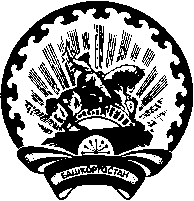 Республика Башкортостанмуниципальный районБижбулякский районАДМИНИСТРАЦИЯсельского поселенияБазлыкский сельсовет452052, РБ, Бижбулякский район,село Базлык, ул.Ценральная,168 а8(347) 43-2-41-65